Девиз  клуба:Спорт, ребята, очень нужен,Мы со спортом крепко дружимСпорт – помощникСпорт – игра!Спорт – здоровье на года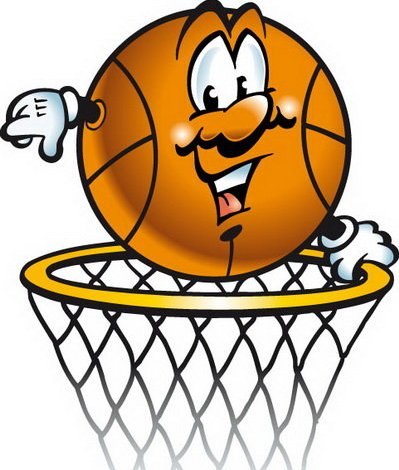 